 MATEMÁTICAATIVIDADE ONLINEDAVI FEZ E ENFEITOU BANDEIRINHAS PARA A FESTA JUNINA. ELE ORGANIZOU-AS NA SEGUINTE ORDEM. 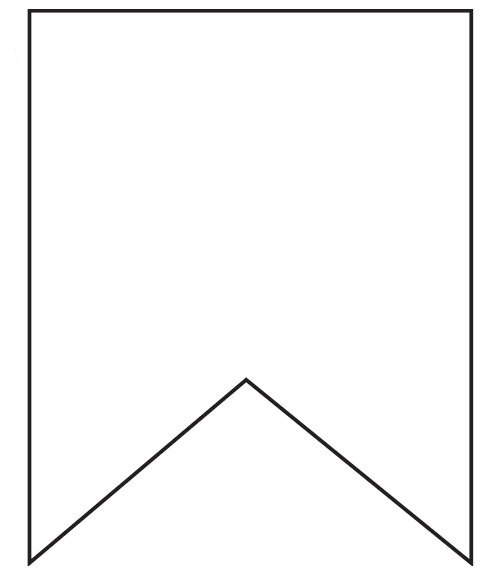 a) QUAIS SERIAM AS 6 PRÓXIMAS BANDEIRINHAS? DESENHE-AS.OBSERVE A CENA: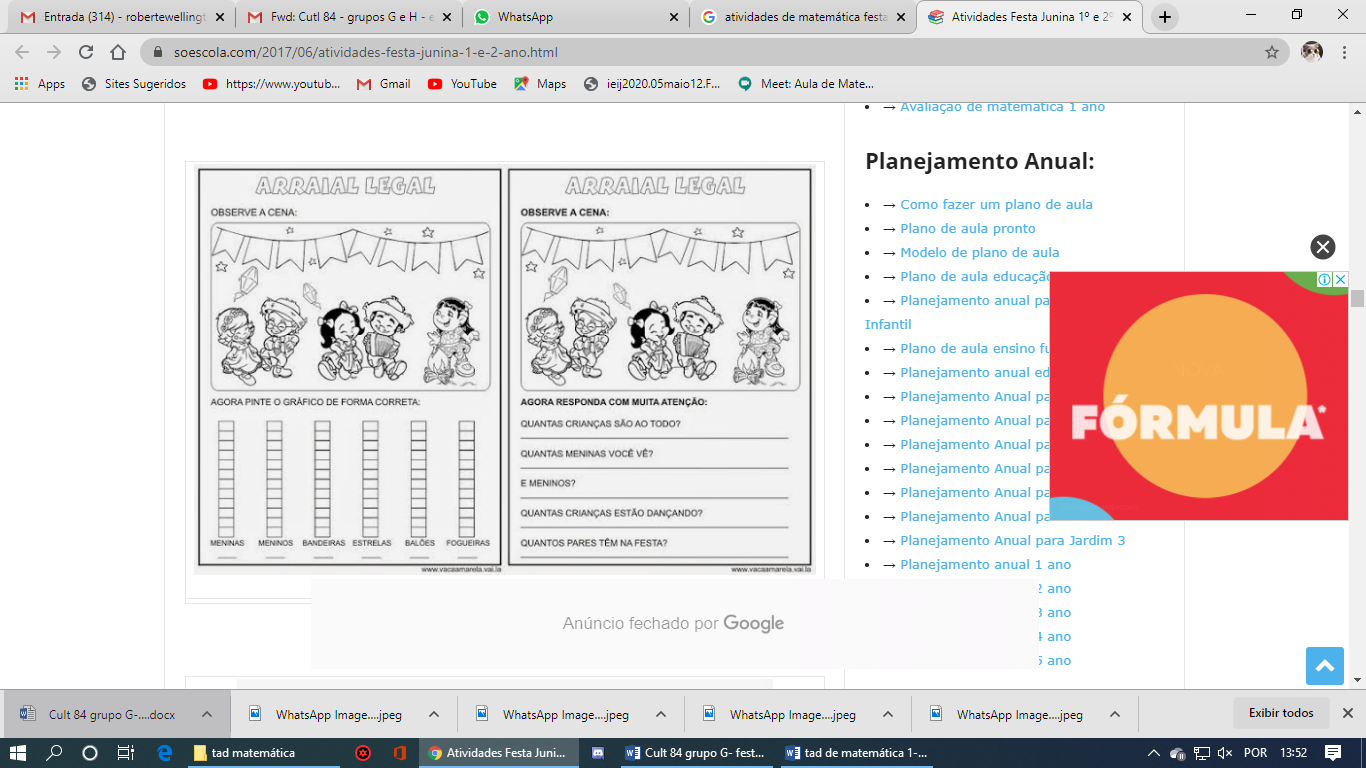 PINTE O GRÁFICO SEGUNDO A QUANTIDADE:MENINAS        ESTRELAS          BALÕES            FOGUEIRA      BANDEIRINHA     MENINOS